SOLICITUD DE INGRESO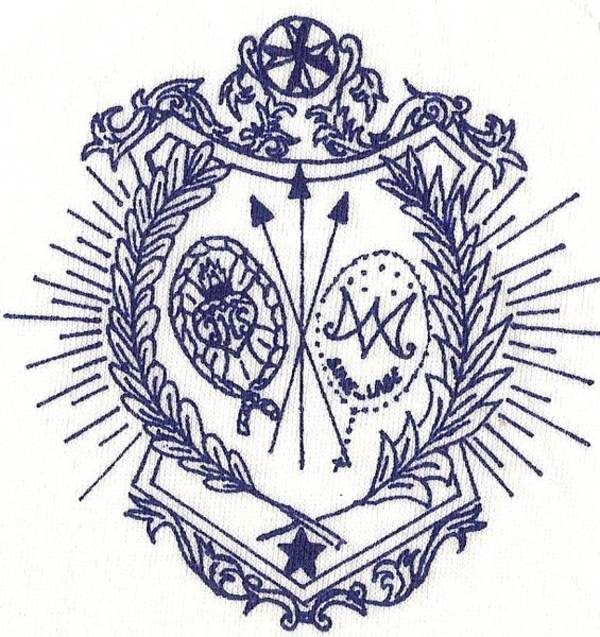 Asociación de Nuestro Padre Jesús en su Prendimiento, María Santísima del Perdón, San Juan Bautista de La Salle y San Tarsicio Mártir.Colegio La Salle Santa Natalia    El Puerto de Santa MaríaDon/ña:……………………………………………………………………………..         Solicita a la junta organizadora de gobierno ser admitido como miembro de esta asociación de Ntro. Padre Jesús del Prendimiento y María Santísima del Perdón y ser admitido como hermano gozando de pleno derecho, y comprometiéndome a conocer y cumplir fielmente los requisitos de los estatutos fundacionales de la misma.             En El Puerto de Santa María a …. De……………………de……………….             Fdo. Don ………………………………					(firma)                  En caso de menor de edad, firma del padre, madre o tutor legal.DATOS PERSONALESDomicilio:………………………………………………………………………Natural de:………………………………………..Prov. de…………………………..Fecha de Nacimiento: día………..mes……………………..año……………..Estado civil…………………DNI:……………………Correo Electrónico:……………………………………………Profesión:……………………………………INFORME DE MAYORDOMÍA (a rellenar por secretaría)            El solicitante fue bautizado en la Parroquia de…………………………………            El Día ……………de……………….de………….           Admitida y aprobada su solicitud en cabildo de oficiales el día……..de…….de…….Fdo. Presidente							Fdo. El Secretario